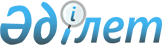 О завершении 2015-2016 учебного года и проведении итоговой аттестации
обучающихся в организациях среднего образованияПриказ Министра образования и науки Республики Казахстан от 31 марта 2016 года № 235. Зарегистрирован в Министерстве юстиции Республики Казахстан 29 апреля 2016 года № 13650

      В соответствии с подпунктом 14) статьи 5 Закона Республики Казахстан от 27 июля 2007 года «Об образовании», а также в целях организованного завершения 2015–2016 учебного года, проведения промежуточной и итоговой аттестации обучающихся общеобразовательных учебных заведений независимо от форм собственности и ведомственной подчиненности ПРИКАЗЫВАЮ:



      1. Установить следующие сроки завершения учебного года и проведения промежуточной и итоговой аттестации обучающихся:

      1) учебные занятия в предшкольных, 1-11 (12) классах всех видов дневных и вечерних (сменных) общеобразовательных учебных заведений - 25 мая 2016 года;

      2) промежуточная аттестация обучающихся в 5-8 (9), 10 (11) классах до 31 мая 2016 года;

      3) итоговая аттестация обучающихся 9 (10) классов, освоивших общеобразовательную учебную программу основного среднего образования - с 30 мая по 15 июня 2016 года, обучающихся 11 (12) классов, освоивших образовательную учебную программу общего среднего образования - с 1 по 20 июня 2016 года;

      4) обучающиеся 9 (10) классов, освоившие общеобразовательную учебную программу основного среднего образования - три обязательных экзамена и устные экзамены по выбору по 1-2 предметам.

      Перечень, форма и сроки проведения обязательных экзаменов:

      письменный экзамен по родному языку и литературе (по языку обучения) - 30 мая 2016 года (сочинение - для обучающихся школ с углубленным изучением гуманитарных предметов и гимназий, диктант - для остальных);

      письменный экзамен по алгебре - 3 июня 2016 года; 

      устный экзамен по казахскому языку в школах с русским, узбекским, уйгурским и таджикским языками обучения - 8 июня 2016 года;

      устный экзамен по русскому языку в школах с казахским языком обучения - 8 июня 2016 года;

      5) итоговая аттестация обучающихся 11 (12) классов, освоивших образовательную учебную программу общего среднего образования - в форме единого национального тестирования (далее - ЕНТ) или государственных выпускных экзаменов.

      Желающие в текущем учебном году поступать в организации высшего образования Республики Казахстан проходят итоговую аттестацию в форме ЕНТ с 1 по 15 июня 2016 года.

      Обучающиеся 11 классов общеобразовательных школ с узбекским, уйгурским и таджикским языками обучения (за исключением обучающихся, претендующих на получение аттестатов «Алтын белгі» и с отличием) по желанию могут принять участие в сдаче ЕНТ на казахском или русском языках.

      Обучающиеся 11 (12) классов организаций среднего образования, не желающие в год завершения обучения поступать в организации высшего образования Республики Казахстан и участвовать в ЕНТ, сдают государственные выпускные экзамены: четыре обязательных и устные экзамены по выбору по 1-2 предметам. 

      Перечень, форма и сроки проведения обязательных экзаменов:

      устный экзамен по казахскому языку в школах с русским, узбекским, уйгурским, таджикским языками обучения - 1 июня 2016 года;

      устный экзамен по русскому языку в школах с казахским языком обучения - 1 июня 2016 года;

      письменный экзамен по родному языку и литературе (язык обучения школы) в форме сочинения (для вечерних общеобразовательных школ - диктант) - 6 июня 2016 года;

      письменный экзамен по алгебре и началам анализа - 8 июня 2016 года;

      устный экзамен по истории Казахстана - 11 июня 2016 года.



      2. Управлениям образования областей, городов Алматы и Астана, республиканским специализированным общеобразовательным организациям образования обеспечить завершение 2015-2016 учебного года в соответствии с требованиями настоящего приказа, Типовыми правилами текущего контроля успеваемости, промежуточной и итоговой

аттестации обучающихся в организациях образования, реализующих общеобразовательные учебные программы начального, основного среднего, общего среднего образования, утвержденными приказом Министра образования и науки Республики Казахстан от 18 марта 2008 года № 125 «Об утверждении Типовых правил проведения текущего контроля успеваемости, промежуточной и итоговой аттестации обучающихся», зарегистрирован в Реестре государственной регистрации нормативных правовых актов за № 5191.



      3. Управлениям образования Алматинской, Жамбылской, Южно-Казахстанской областей и города Алматы подготовить экзаменационные материалы по проведению письменных выпускных экзаменов для школ с узбекским, уйгурским и таджикским языками обучения до 25 мая 2016 года.



      4. Департаменту дошкольного и среднего образования, информационных технологий (Жонтаева Ж.А.):

      1) подготовить пакеты экзаменационных заданий по казахскому языку и литературе, русскому языку и литературе, алгебре, алгебре и началам анализа для обучающихся 9 (10) и 11 (12) классов республиканских специализированных общеобразовательных организаций до 25 мая 2016 года;

      2) довести темы сочинений по казахскому языку и литературе до министерств образования Монголии, Республики Узбекистан и Российской Федерации до 15 апреля 2016 года;

      3) представить редакциям газет «Қазақстан мұғалімі», «Учитель Казахстана» темы сочинений для опубликования до 30 марта 2016 года;

      4) обеспечить государственную регистрацию настоящего приказа в Министерстве юстиции Республики Казахстан;

      5) в течение десяти календарных дней после государственной регистрации настоящего приказа направить копии настоящего приказа для официального опубликования в информационно-правовой системе «Әділет» и периодических печатных изданиях на электронном носителе с приложением бумажного экземпляра, заверенного гербовой печатью;

      6) в течение пяти рабочих дней со дня получения зарегистрированного настоящего приказа направить его копии в печатном и электронном виде, заверенной печатью Министерства образования и науки Республики Казахстан и удостоверенной электронной цифровой подписью лица, уполномоченного подписывать настоящий приказ, для внесения в эталонный контрольный банк нормативных правовых актов Республики Казахстан;

      7) разместить настоящий приказ на интернет-ресурсе Министерства образования и науки Республики Казахстан;

      8) в течение десяти рабочих дней после государственной регистрации настоящего приказа в Министерстве юстиции Республики Казахстан представление в Юридический департамент Министерства образования и науки Республики Казахстан сведений об исполнении мероприятий, предусмотренных подпунктами 5), 6) и 7) настоящего пункта.



      6. Контроль за исполнением настоящего приказа возложить на вице-министра образования и науки Республики Казахстан Имангалиева Е.Н.



      7. Настоящий приказ вводится в действие по истечении десяти календарных дней после дня его первого официального опубликования.      Министр образования и науки

      Республики Казахстан                       Е. Сагадиев
					© 2012. РГП на ПХВ «Институт законодательства и правовой информации Республики Казахстан» Министерства юстиции Республики Казахстан
				